YEAR 2 HOME LEARNING  GRID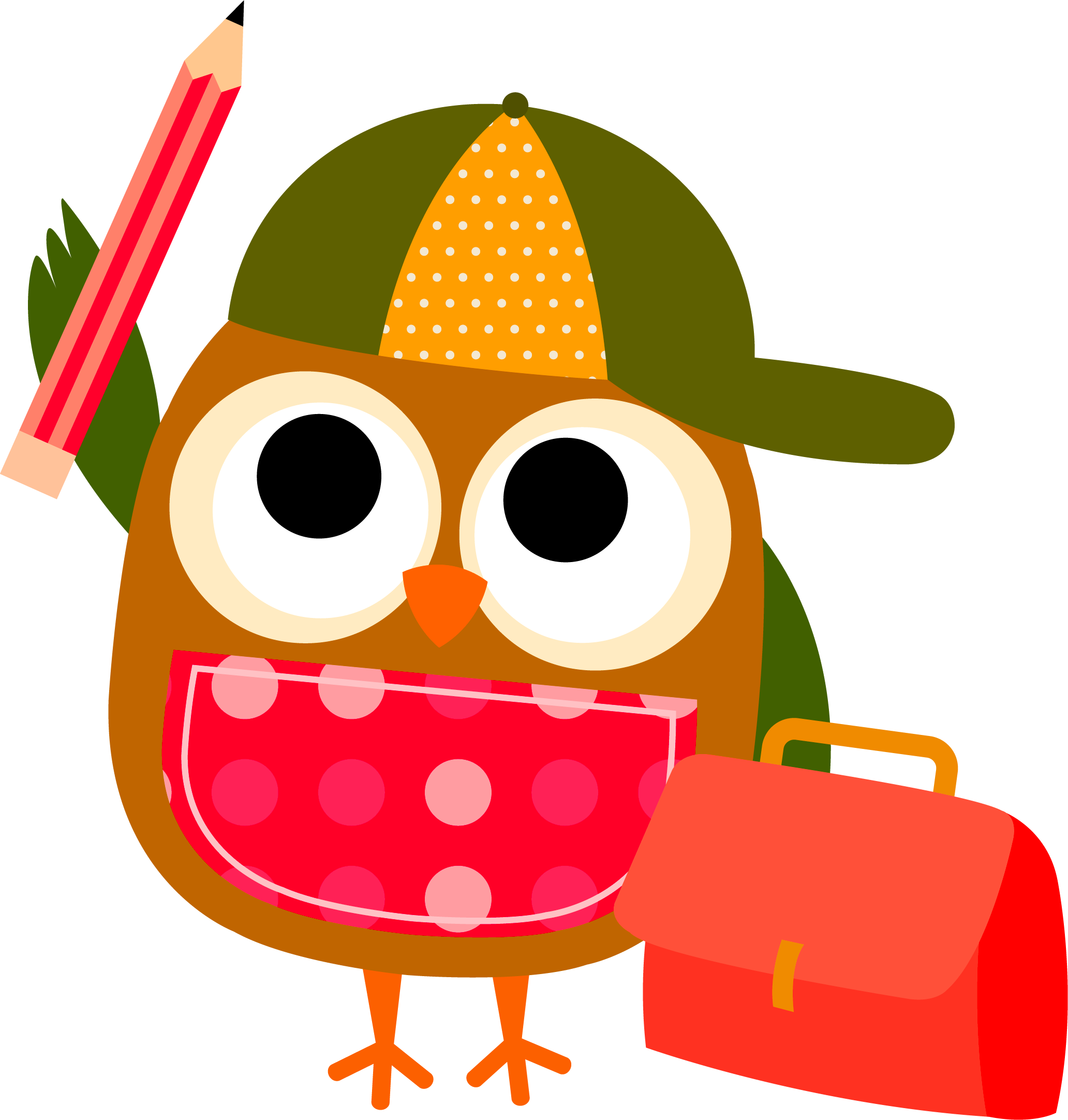 Tasks to be completed over the fortnight beginning Tuesday 10th March  DUE: Friday 20th MarchThe tasks in shaded boxes are the ESSENTIALS for the fortnight. CHOICES are strongly encouraged and a parent should sign off all tasks. Over the next fortnight, we will be focusing on: Narratives  (Writing), Characters, setting, problem and solution  (Reading), Addition and Subtraction (Maths), Physical and mental wellbeing (Inquiry),  Catholic Identity  (RE)READINGInquiryMATHSThe children will choose a reader from the Home Reading box . The children will bring this reader home each night to read for 15 minutes. Once your child has finished their book, they can exchange it for a new one. Please make sure that you are reading every night and getting the reading log signed.When reading with your child, please focus on the characters, setting, problem and solution as we are learning about narratives in reading and writing, Parent signature:                                                        Date:  In Inquiry, we are learning about food groups and how to have a balanced diet. When preparing meals for breakfast, lunch or dinner at home, draw a picture of each meal and write a list of ingredients you used and which food group they belong to. You can also have a discussion about why you chose those foods. Have a discussion about what each food does for our body and why we need them? Protein, Grains, Carbohydrates, Fats, Dairy and Fruit and VegetablesParent signature:                                                        Date:  In Maths this fortnight we are continuing to learn about Addition and Subtraction strategies. Please continue the Count up and Count back strategy. How do you know when to count up? How do you know when to count back? Think of the fastest/quickest way.  Choose 5 equations of your own to practice your strategies.We are also learning how to recall our doubles facts to help us with our addition and subtraction. Find the answers to the following:  Doubles1+1=2+2=3+3=4+4=5+5=6+6=7+7=8+8=9+9=10+10=11+11=12+12=Parent signature:                                                             Date:  Writing  RELIGIONPHYSICAL EDUCATIONIn Writing we are  continuing to change the ending of a narrative. Pick a fairytale of your choice and retell the ending using your own words. Then, you can be creative and change the ending. You can retell your new ending to someone in your family. Think about the event that happens at the end and how you can make it different.  Draw a picture and write a sentence about your new ending. Parent signature:                                                        Date:  In Religion we are reflecting on our journey through Lent. Take a look at your Lenten promises. You can write a diary entry or draw a picture  of your Lenten promises and how you are keeping them. Parent signature:                                                        Date:  We all know that moving our bodies helps with our well being.Continue to write a log of the physical activity you do at home and school over the 2 weeks. You could use a  simple table like this:                   Day                  Physical activity       Time spentE.g.      Monday 10th              Karate                         1 hour            Wednesday 12th        PE at school               45 minsParent signature:                                                        Date:  